Kurs hagioterapii 10-13.01.2019 r.IVICA LULIĆ razem hagio- asystentką SILVANA VRDOLJAK z Zagrzebia !!Zapraszamy  Wszystkich, a szczególnie przedstawicieli edukacji, służby zdrowia, studentów, oraz członków ruchów kościelnych itp.                                                                        i tych  którzy  chcą  przeżyć  wspaniałą  wyprawę  w  głąb  swojego  ducha  poznając drogę Hagioterapii   –  w  dniach  od  10  do  13  stycznia 2019 r.   w  Ożarowie Maz.Prowadzący: Odpowiedzialny za Wspolnotę “Molitva i riječ”(Modlitwa i Słowo) z Zagrzebia, Ivica Lulić Chorwacja  razem hagio- asystentką SILVANA VRDOLJAK z Zagrzebia Zgłoszenia: kontakt: Dom Misyjny Ożarów Maz.  tel.:(22) 722 12 57 tel. kom.: +723 215 576 ; e-mail: boguslaw@odkupieni.pl termin zgłoszenia do 05.01.2019 r. ofiara 200 zł. od osoby, ofiara bez noclegu z wyżywieniem 170 zł. Uwaga ! Ofiary mogą ulec zmianie!!Zaliczka w wysokości 50% przelewem na konto:Konto: Dom rekolekcyjno-formacyjny p.w. św. Franciszka Ksawerego33 1020 1664 0000 3502 0216 3202 z dopiskiem “ofiara na (…)”   Serdecznie Zapraszamy !!! ks. Bogusław cpps Hagioterapia- przypomnieniem o duchowej duszy- drogą do uzdrowienia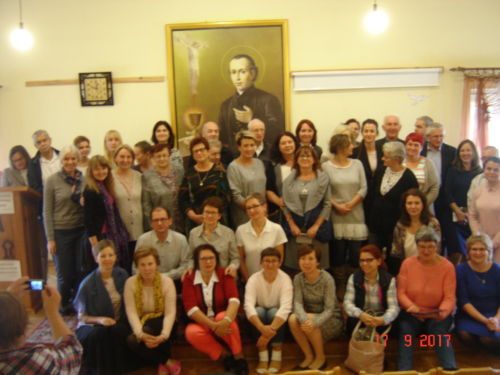 